Los Angeles Pacific University Financial AidAward LetterDate					Student NameLAPU ID #Dear Student,Congratulations on choosing to attend Los Angeles Pacific University (LAPU)!  We have completed our review of your financial aid file, and are pleased to offer you the following financial aid award for the 2018-2019 award year.Please note: whenever you make any changes to your class schedule, or any new information comes to us through your FAFSA, a revised award letter will be sent to you.  This award is tentative until after the add/drop period when your actual final enrollment status is verified.										Total				Fall 2018			Spring 2019Federal Direct Subsidized Loan			$3,500				$1,750				$1,750Federal Direct Unsubsidized Loan		$6,000				$3,000				$3,000Federal Pell Grant						$5,775				$2,888				$2,887Cal Grant A								$9,084				$4,542				$4,542If any items listed below are not received, this award letter will be null.  If there are no documents listed below, you have already submitted all documents necessary:	Please note:  If you have any missing documents, they will be listed here!For instructions on how to complete your Missing Items above please visit Student Services at my.lapu.edu.If you expect to receive any type of outside aid (such as an outside scholarship, Company Reimbursement or any other source of aid that is not listed above) please send us that documentation. Please be sure to include your name and LAPU ID# on all correspondence.Due to our change to LAPU, we are not able to offer the Cal Grant award for the Fall semester.  If you are a recipient of a 2018-2019 Cal Grant award, please go to WebGrants4Students and request to place your Fall award on a “Leave of Absence” status. LAPU has a “passive acceptance” policy in regards to the Federal Direct Loans.  That means we assume you are accepting the full amount of your award unless you tell us otherwise.  If you would like to decline all or a portion of your award, please complete and submit either the Loan Reduction Form or the Loan Decline Form and submit it to supportcentral@lapu.edu.  Federal Direct Loans are funds that must be repaid. We encourage all students to borrow wisely, and only borrow what is needed to cover their tuition charges. Please note: LAPU disburses financial aid funds to our student’s accounts by session. This means the financial aid awarded to students will be disbursed in half, for each session the student attends.  LAPU wants to help you make good borrowing decisions so we are providing you with your NSLDS federal borrowing data (not including this award). Please work with your Success Coach and Support Central to ensure you will graduate within your federal maximum borrowing limits. Please visit the following website or to keep track of your federal loans.https://nslds.ed.gov Please contact us if you have any questions or concerns regarding your financial aid award. We welcome you to the LAPU community!Sincerely,Office of Financial Aid(626) 624-4673supportcentral@lapu.edu My.LAPU.eduClass and Dependency StatusTotal Amount You Can BorrowUndergraduate Dependent Student$31,000 ($23,000 in Subsidized)Undergraduate Independent Student$57,500 ($23,000 in Subsidized)Graduate Student$138,500Class and Dependency StatusTotal Amount You Have BorrowedYour Dependency StatusIndependent or IndependentTotal Subsidized You Have Borrowed $ Totals from NSLDS websiteTotal Unsubsidized You Have Borrowed$ Totals from NSLDS websiteTotal Federal Borrowing per NSLDS$ Totals from NSLDS websiteInformation as of this dateToday's DateEstimate your paymentsPayment CalculatorOptions to pay net costs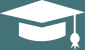 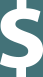 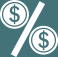 